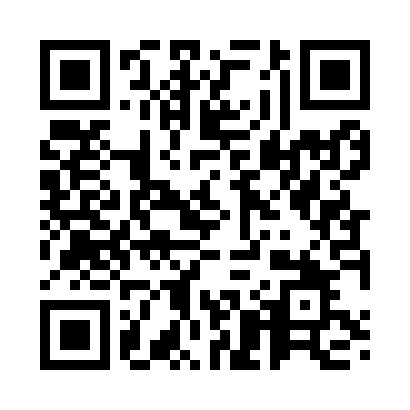 Prayer times for Walchsee, AustriaWed 1 May 2024 - Fri 31 May 2024High Latitude Method: Angle Based RulePrayer Calculation Method: Muslim World LeagueAsar Calculation Method: ShafiPrayer times provided by https://www.salahtimes.comDateDayFajrSunriseDhuhrAsrMaghribIsha1Wed3:455:531:085:078:2310:232Thu3:425:511:085:078:2510:253Fri3:405:501:085:088:2610:274Sat3:375:481:075:088:2810:305Sun3:355:471:075:098:2910:326Mon3:325:451:075:098:3010:347Tue3:295:441:075:108:3210:368Wed3:275:421:075:108:3310:399Thu3:245:411:075:118:3410:4110Fri3:225:391:075:118:3610:4311Sat3:195:381:075:128:3710:4612Sun3:175:371:075:128:3810:4813Mon3:145:351:075:138:4010:5114Tue3:115:341:075:138:4110:5315Wed3:095:331:075:148:4210:5516Thu3:065:321:075:148:4310:5817Fri3:045:301:075:158:4511:0018Sat3:015:291:075:158:4611:0219Sun2:595:281:075:168:4711:0520Mon2:565:271:075:168:4811:0721Tue2:545:261:075:178:4911:1022Wed2:515:251:075:178:5111:1223Thu2:505:241:085:178:5211:1424Fri2:505:231:085:188:5311:1725Sat2:505:221:085:188:5411:1826Sun2:495:211:085:198:5511:1827Mon2:495:201:085:198:5611:1928Tue2:495:191:085:208:5711:1929Wed2:495:191:085:208:5811:2030Thu2:485:181:085:208:5911:2031Fri2:485:171:095:219:0011:21